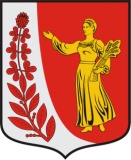 СОВЕТ ДЕПУТАТОВМУНИЦИПАЛЬНОГО ОБРАЗОВАНИЯ«ПУДОМЯГСКОЕ СЕЛЬСКОЕ ПОСЕЛЕНИЕ»ГАТЧИНСКОГО МУНИЦИПАЛЬНОГО РАЙОНАЛЕНИННГРАДСКОЙ ОБЛАСТИРЕШЕНИЕот «24» сентября 2018 года                                                                                         №229Об утверждении Порядка  ведения реестра муниципальных служащих в муниципальном  образовании  «Пудомягское сельское поселение» Гатчинского муниципального района Ленинградской областиВ соответствии с Федеральным законом от 06.10.2003 г. № 131-ФЗ «Об общих принципах организации местного самоуправления в Российской Федерации» (ред.08.11.2007г.), Федеральным законом от 02.03.2007 года № 25-ФЗ «О муниципальной службе в Российской Федерации, Областным законом от 11.03.2008г. №14-ОЗ «О правовом регулировании муниципальной службы в Ленинградской области», Уставом Пудомягского сельского поселения, Совет депутатов Пудомягского сельского поселения, Р Е Ш И Л:1. Утвердить Положение «О порядке ведения реестра муниципальных служащих в муниципальном образовании «Пудомягское сельское поселение» Гатчинского муниципального района Ленинградской области, согласно приложению.2. Решение Совета депутатов Пудомягского сельского поселения от 26.06.2008 года № 22 «Об утверждении Положения о порядке ведения реестра муниципальных служащих в МО «Пудомягское сельское поселение» Гатчинского муниципального района Ленинградской области», признать утратившим силу.3. Решение подлежит опубликованию в газете «Гатчинская правда» и размещению на официальном сайте Пудомягского сельского поселения в информационно-телекоммуникационной сети «Интернет».4.  Настоящее решение вступает в силу с момента опубликования.Глава  Пудомягского сельского поселения                                                                 Л.И.БуяноваПРИЛОЖЕНИЕк решению Совета депутатов МО «Пудомягское сельское поселение»от 24.09.2018 г. №229ПОРЯДОКВЕДЕНИЯ РЕЕСТРА МУНИЦИПАЛЬНЫХ СЛУЖАЩИХ В   МУНИЦИПАЛЬНОМ ОБРАЗОВАНИИ  «ПУДОМЯГСКОЕ СЕЛЬСКОЕ ПОСЕЛЕНИЕ» ГАТЧИНСКОГО МУНИЦИПАЛЬНОГО РАЙОНА ЛЕНИНГРАДСКОЙ ОБЛАСТИ1. Общие положения1. Настоящий Порядок устанавливает порядок формирования, требования к содержанию и ведению реестра муниципальных служащих в муниципальном образовании  «Пудомягское сельское поселение» Гатчинского муниципального района Ленинградской области (далее – реестр; администрация МО «Пудомягское сельское поселение»).2. Основная цель ведения реестра – формирование базы данных о муниципальных служащих,  замещающих должности муниципальной службы в органах местного самоуправления (далее – муниципальные служащие).3. Реестр муниципальных служащих является внутренним документом для служебного пользования, его уничтожение не допускается.2. Порядок формирования и ведения реестра муниципальных служащих1. Основанием для включения в реестр является поступление гражданина на муниципальную службу в органы местного самоуправления МО «Пудомягское сельское поселение»  (далее – муниципальная служба).2. Основаниями для исключения из реестра являются:-увольнение с муниципальной службы;-смерть (гибель) муниципального служащего;-признание муниципального служащего решением суда, вступившим в законную силу безвестно отсутствующим;- объявление муниципального служащего решением суда, вступившим в законную силу умершим.3. Ведение реестра осуществляется канцелярией администрации  МО «Пудомягское сельское поселение» (далее – Администрация).4. Ведение реестра осуществляется по форме согласно приложению к настоящему Порядку на бумажном носителе и в электронном виде.Реестры подписываются лицами, ответственными за их составление, и главой  Администрации.5. Сведения о поступивших на муниципальную службу гражданах, дополнении, изменении данных о них, содержащихся в реестре, предоставляются в канцелярию  администрации МО «Пудомягское сельское поселение» в течение 3 дней.6. Начальник канцелярии, ответственный за ведение реестра не позднее 1 рабочего дня со дня получения вносит их в реестр.7. Сведения об увольнении муниципального служащего, смерти (гибели) муниципального служащего, признании муниципального служащего безвестно отсутствующим или объявление его умершим решением суда, вступившим в законную силу предоставляются в канцелярию администрации  в следующие сроки:в случае увольнения с муниципальной службы – в день увольнения;в случае смерти (гибели) муниципального служащего – в день, следующий за днем его смерти (гибели);в случае признания муниципального служащего безвестно отсутствующим или объявления его умершим решением суда, вступившим в законную силу – в день, следующий за днем вступления в законную силу решения суда. Начальник канцелярии, ответственный за ведение реестра, в день получения сведений исключает указанных лиц из реестра.                                                                      8.  Реестр и сведения о муниципальных служащих, исключенных из реестра, хранятся в течение 10 лет, после чего передаются на хранение в архив в соответствии с законодательством.                                                                                 9. Информация из реестра предоставляется в виде выписок, удостоверенных муниципальным служащим администрации Пудомягского сельского поселения, ответственным за кадровую работу.10.  Выписка является официальным документом, удостоверяющим факт наличия должности муниципальной службы в муниципальном образовании «Пудомягское сельское поселение» Гатчинского муниципального района Ленинградской области, факт прохождения службы в муниципальном образовании «Пудомягское сельское поселение» Гатчинского муниципального района Ленинградской области.  3. Содержание реестраВ реестр включаются следующие сведения о муниципальных служащих:1. фамилия, имя, отчество;2. замещаемая должность муниципальной службы 3. наименование органа местного самоуправления, отдела (при их наличии);4. категория должностей («руководители», «помощники (советники)», «специалисты», «обеспечивающие специалисты»);5. группа должностей (высшая, главная, ведущая, старшая, младшая);6. дата рождения;7. дата назначения на должность;8. стаж муниципальной службы, исчисляемый для установления ежемесячной надбавки к должностному окладу за выслугу лет, определения продолжительности ежегодного дополнительного оплачиваемого отпуска за выслугу лет и размера поощрений за безупречную и эффективную муниципальную службу.9. стаж муниципальной службы для назначения пенсии за выслугу лет;10. данные об образовании:11. наименование и год окончания учебного заведения;12. квалификация по диплому, специальность или направление подготовки;13. ученая степень, ученое звание;14. наименование и дата присвоения классного чина муниципального служащего;15. место и дата последнего повышения квалификации или прохождения переподготовки;16. дата прохождения последней аттестации;17. отметка о временном отсутствии муниципального служащего (с указанием причины).4. Заключительные положенияОтветственность за достоверность информации, содержащейся в реестре, возлагается на начальника канцелярии администрации МО «Пудомягское сельское поселение» Гатчинского  муниципального района Ленинградской области._______________ПРИЛОЖЕНИЕк  Порядку ведения реестрамуниципальных служащихМО «Пудомягское сельское поселение»РЕЕСТР МУНИЦИПАЛЬНЫХ СЛУЖАЩИХ АДМИНИСТРАЦИИ  МО «ПУДОМЯГСКОЕ СЕЛЬСКОЕ ПОСЕЛЕНИЕ» ГАТЧИНСКОГО РАЙОНА ЛЕНИНГРАДСКОЙ ОБЛАСТИ№ п/пФ.И.О.муниципального служащегоЗамещаемая должность муниципальной службыНаименование органа местного самоуправления, отдела Категория должностейГруппа должностейДата рожденияДата назначения на должностьСтаж муниципальной службыДанные об образованииПрисвоенный классный чин, дата присвоенияСведения  о повышении квалификацииСведения об аттестации